Topic/Skill Definition/TipsExample1. TrigonometryThe study of triangles.2. HypotenuseThe longest side of a right-angled triangle.Is always opposite the right angle.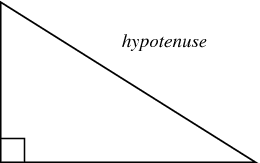 3. AdjacentNext to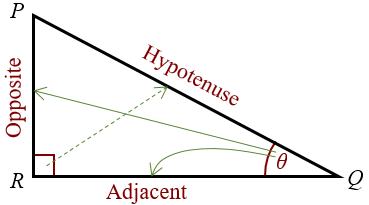 4. Trigonometric FormulaeUse SOHCAHTOA.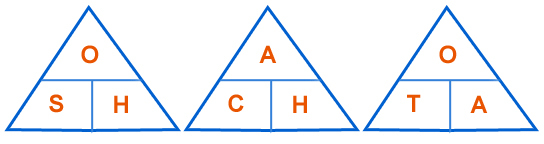 When finding a missing angle, use the ‘inverse’ trigonometric function by pressing the ‘shift’ button on the calculator.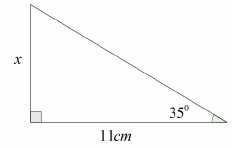 Use ‘Opposite’ and ‘Adjacent’, so use ‘tan’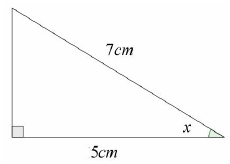 Use ‘Adjacent’ and ‘Hypotenuse’, so use ‘cos’5. 3D TrigonometryFind missing lengths by identifying right angled triangles.You will often have to find a missing length you are not asked for before finding the missing length you are asked for.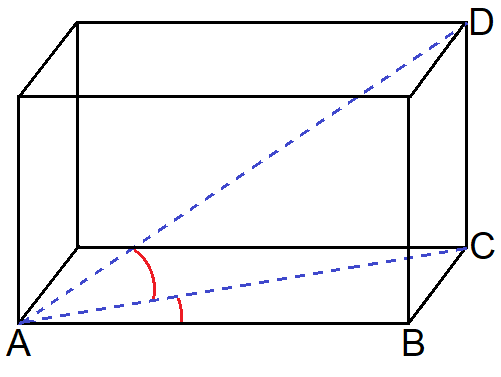 